УтверждаюДиректор школы                		 Ж.Ш.ТибиловаПлан мероприятий, посвященных празднованию 160-ой годовщины                                                  со дня рождения К.Л.Хетагурова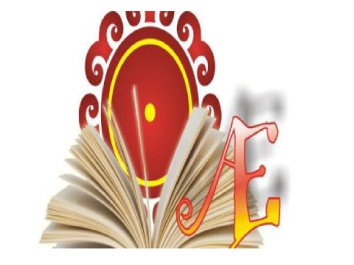 №МероприятияОтветственныеСроки1Уроки памяти Коста: "Коста в поэзии, живописи, музыке"Кл.рук. ГКП-11 классов08-12.10.2019г.2Литературный флеш-моб "Читаем Коста"Багаева У.Р.8октября3Выпуск праздничных стенгазетУчащиеся 1-11 кл.7 октября4Брейн-ринг: 9-11 классы.Багаева У.Р.Дзагоева М.Т.9 октября 5Конкурс  чтецов: ГКП-4 классы.Багаева У.Р.Дзагоева М.Т.10 октября6Конкурс  чтецов 5-11 кл. "Дӕ койдӕр  ӕхсызгон, дӕ хуызист дӕр- рухс" Багаева У.Р.Дзагоева М.Т.11 октября7Творческий вечер, посвященный празднованию юбилея К.Л.Хетагурова-"Нӕ Иры лӕппутӕ!Къостайыл ныззарӕм!Ирон лӕг кӕй уарзы фылдӕр…"Хетагурова В.В.Багаева У.Р.Дзагоева М.Т.15 октября